  Βρείτε τις διαφορές.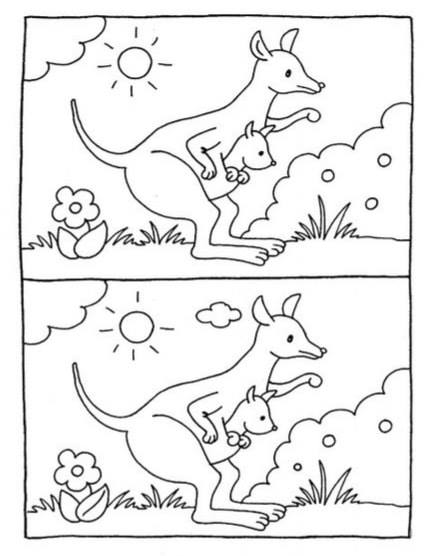 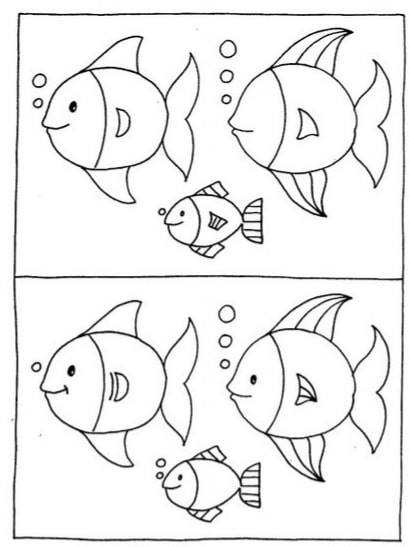 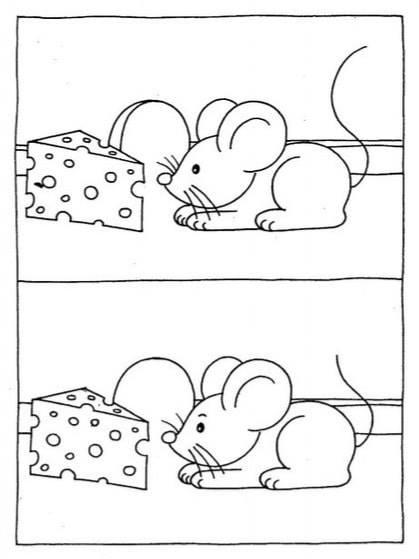 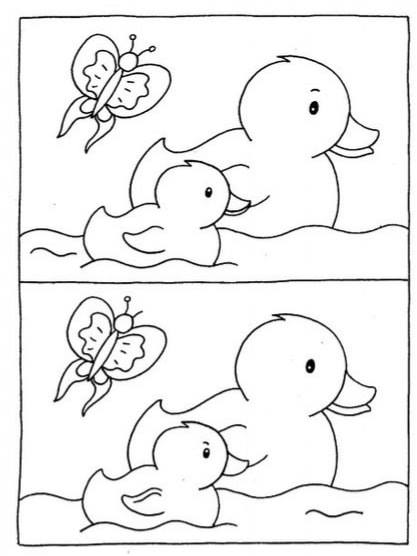 Μετρήστε και κυκλώστε τον σωστό αριθμό.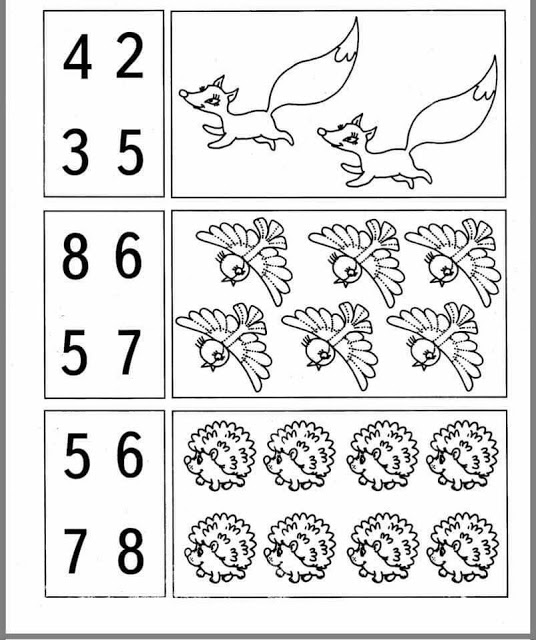 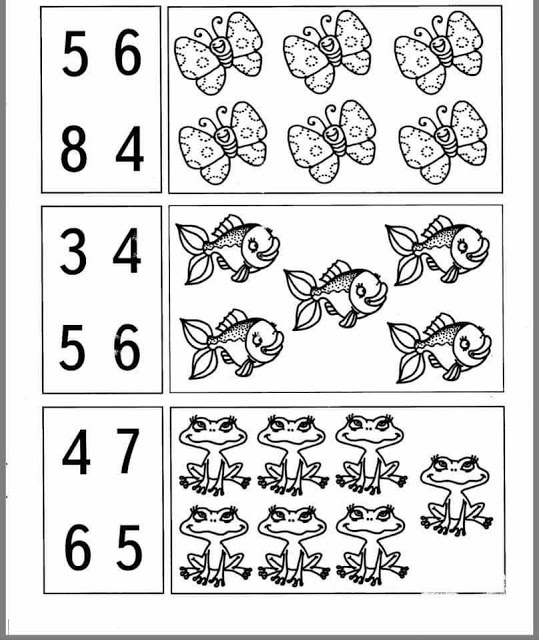 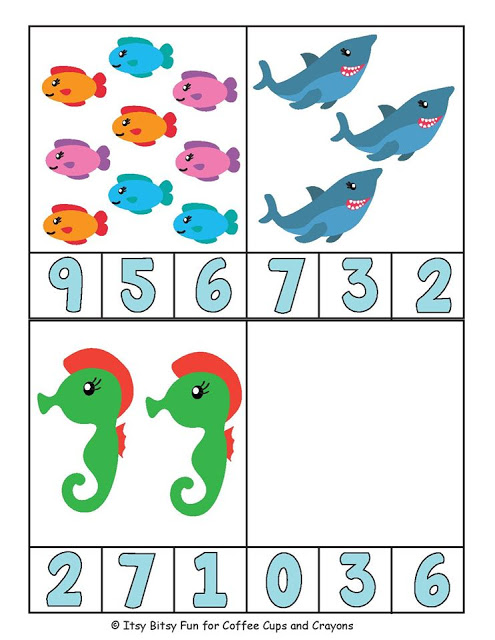 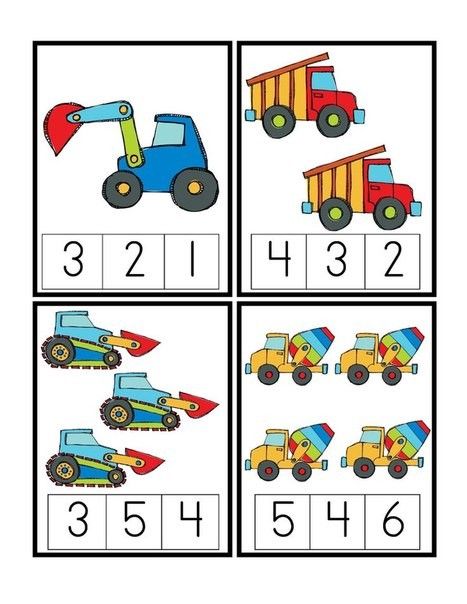 